Czas wolny można spędzić w towarzystwie ciekawej książki.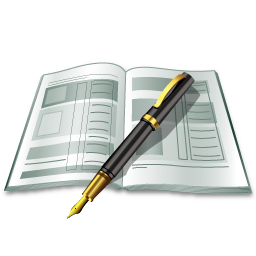 Biblioteki online:www.lektury.gov.plwww.lekturyonline.plwww.wolnelektury.plDRODZY UCZNIOWIE !Jeżeli nie zdążyliście wypożyczyć lektury, to możecie przeczytać lub posłuchać  online.Wystarczy kliknąć w link ... i już!Szatan z VII klasyhttps://docer.pl/show/?q=szatan+z+VII+klasyhttps://docer.pl/show/?q=szatan+z+VII+klasyDziadyhttps://lektury.gov.pl/czytaj/dziadyFelix, Net i Nika oraz gang niewidzialnych ludzihttps://docer.pl/show/?q=felix+net+i+nika+oraz+gang+niewidzialnych+ludzTen obcyhttps://docer.pl/show/?q=ten+obcyAnia z Zielonego Wzgórzahttps://docer.pl/show/?q=ania+z+zielonego+wzg%C3%B3rzahttps://polona.pl/item/ania-z-zielonego-wzgorza-powiesc-cz-1,OTY0NjE2MDY/6/#info:metadataTajemniczy ogródhttps://lektury.gov.pl/czytaj/tajemniczy-ogrodKapelusz za 100 tysięcyhttps://docer.pl/show/?q=kapelusz+za+100+tysi%C4%99cy